Bober market1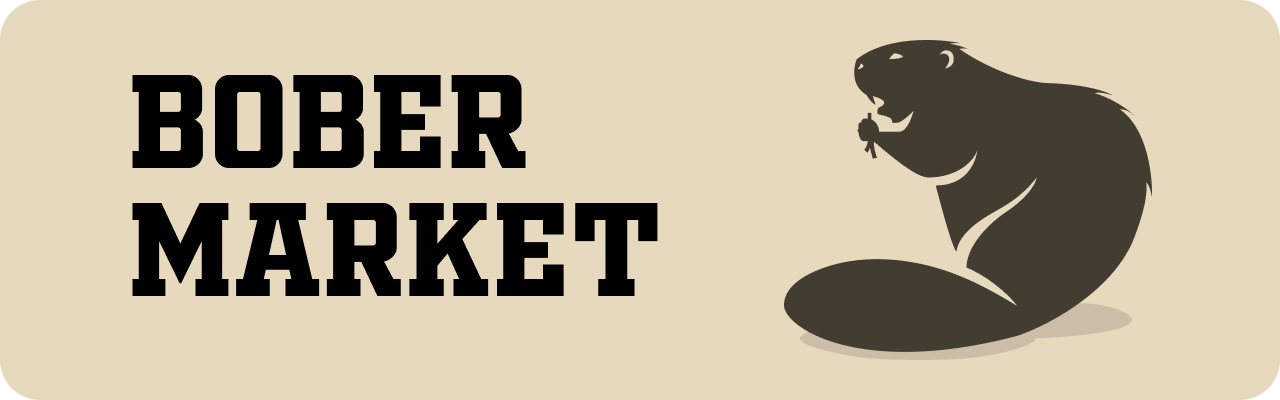 Надпись бобер маркет, изображение бобра, кусающего ветку, решил от точки избавиться.Bober market2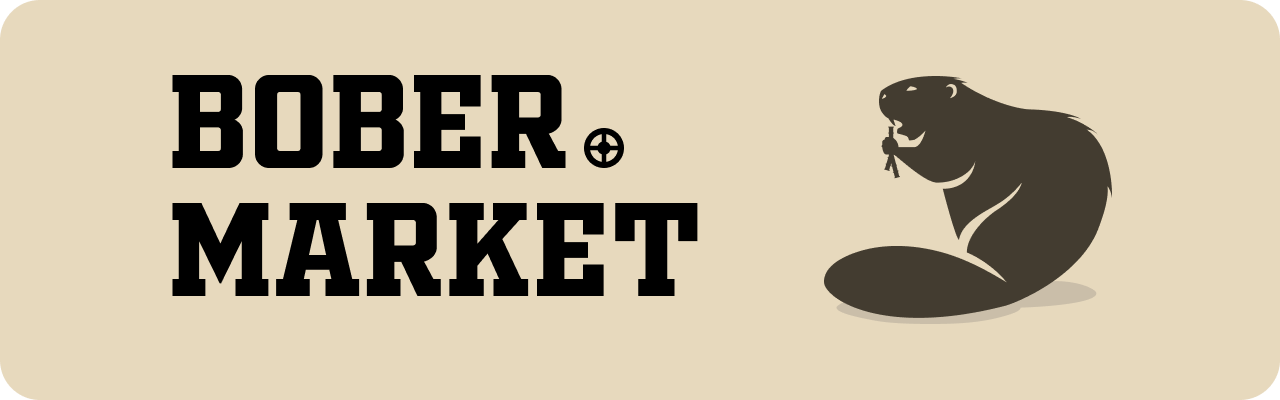 Все тоже самое, только точку решил заменить на вентиль, т.к. магазин специализируется на продаже оборудования для отопления, водоснабжения и фитингов, а вентиль как один из основных элементов водных труб. Ветка была заменена на трубы.Bober market3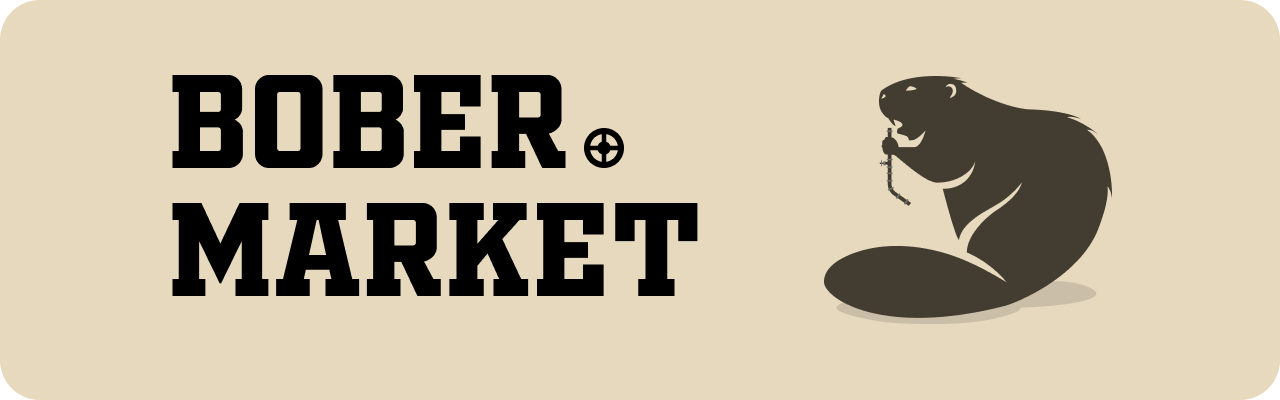 Видоизменил трубы, которые бобр грызет.